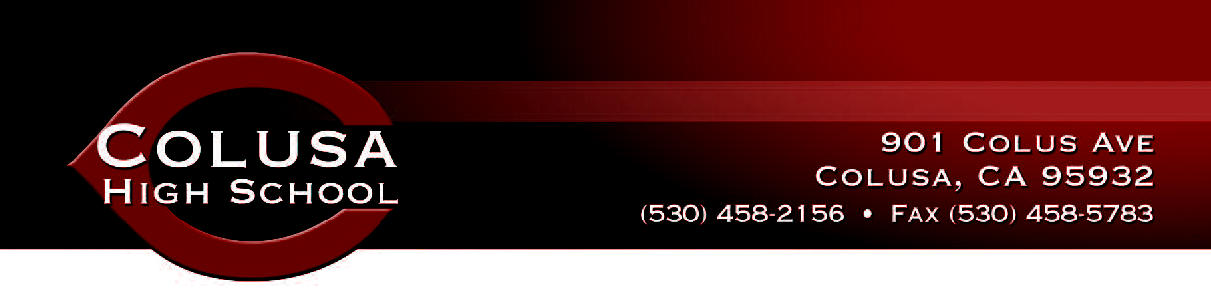 REBECCA CHANGUS   CASEY JOHNSON    Lori Tanner     Eric Lay        Sonny BadalucoPrincipal 	             Assistant Principal        Counselor 	    Athletic Director       Activities DirectorPhoto Release Form for Minors (if under 18)_____________________________ has my permission to use my child’s photograph in his/her senor project presentation and portfolio. I understand that the images will be used solely for the Senior Project Presentation and Senior Project Portfolio. The photos will not be used for any other purpose. The presentation and portfolios will be viewed by a panel composed of teachers, District Office employees, and community members. Parent/Guardian’s signature: ________________________________Date________Parent/Guardian’s Name: ______________________________________________Child’s Name: ______________________________________________________Phone Number: _____________________________________________________